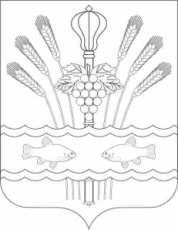 РОССИЙСКАЯ ФЕДЕРАЦИЯРОСТОВСКАЯ ОБЛАСТЬМУНИЦИПАЛЬНОЕ ОБРАЗОВАНИЕ «КОНСТАНТИНОВСКОЕ ГОРОДСКОЕ ПОСЕЛЕНИЕ»АДМИНИСТРАЦИЯ КОНСТАНТИНОВСКОГО ГОРОДСКОГО ПОСЕЛЕНИЯПОСТАНОВЛЕНИЕО внесении изменения в постановление Администрации Константиновского городского поселения № 78.13/1344-П от 13.12.2022 «Об утверждении Административного регламента предоставления муниципальной услуги «Предоставление в собственность, аренду, постоянное (бессрочное) пользование, безвозмездное пользование земельного участка, находящегося в государственной или муниципальной собственности, без проведения торгов»»В целях приведения в соответствие нормативных правовых актов Администрации Константиновского городского поселения с действующим законодательством Российской Федерации и Ростовской области, Администрация Константиновского городского поселения постановляет:Внести в постановление Администрации Константиновского городского поселения № 78.13/1344-П от 13.12.2022 «Об утверждении Административного регламента предоставления муниципальной услуги «Предоставление в собственность, аренду, постоянное (бессрочное) пользование, безвозмездное пользование земельного участка, находящегося в государственной или муниципальной собственности, без проведения торгов» следующее изменение:приложение №7 к Административному регламенту по предоставлению муниципальной услуги изложить в новой редакции согласно приложению к настоящему постановлению.Отделу имущественных и земельных отношений опубликовать настоящее постановление в информационном бюллетени «Константиновского городского поселения» и разместить на официальном сайте Администрации Константиновского городского поселения.3. Контроль за исполнением настоящего постановления возложить на заместителя главы Администрации Константиновского городского поселения А.С. Макарова.Глава Администрации Константиновского городского поселения                                                 А.А. КазаковПроект подготовил отдел имущественных и земельных отношенийПриложение  к постановлению Администрации Константиновского городского поселения №78.13/235-П от 26.03.2024«Приложение № 7 к Административному регламенту по предоставлению муниципальной услугиФорма заявления о предоставлении услугикому:(наименование уполномоченного органа)от кого:(полное наименование, ИНН, ОГРН юридического лица, ИП)(контактный телефон, электронная почта, почтовый адрес)(фамилия, имя, отчество (последнее - при наличии), данные
документа, удостоверяющего личность, контактный телефон,
адрес электронной почты, адрес регистрации, адрес
фактического проживания уполномоченного лица)(данные представителя заявителя)Заявлениео предоставлении земельного участка, без проведения торговПрошу предоставить земельный участок с кадастровым номером(28)____________________________________________________________________________________Основание предоставления земельного участка(29): __________________________Цель использования земельного участка_____________________________________Реквизиты решения об изъятии земельного участка для государственных илимуниципальных нужд(30) _________________________________________________Реквизиты решения об утверждении документа территориального планирования и (или) проекта планировки территории(31)_____________________________________Реквизиты решения о предварительном согласовании предоставления земельного участка(32)______________________________________________________________Указывается вид права, на котором заявитель желает приобрести земельный участок, если предоставление земельного участка указанному заявителю допускается на нескольких видах прав (собственность, аренда, постоянное (бессрочное) пользование, безвозмездное (срочное) пользование). В случае, если земельный участок предоставляется в аренду, безвозмездное пользование также указывается срок, на который будет предоставлен земельный участок, с учетом ограничений, предусмотренных пунктами 8, 9 статьи 39.8, пунктом 2 статьи 39.10 Земельного кодекса Российской Федерации.Указывается основание предоставления земельного участка без проведения торгов из числа предусмотренных пунктом 2 статьи 39.3, статьей 39.5, пунктом 2 статьи 39.6 или пунктом 2 статьи 39.10 Земельного кодекса Российской Федерации и иные случаи, предусмотренные федеральными законами и законами субъекта Российской Федерации.Указывается в случае, если земельный участок предоставляется взамен земельного участка, изымаемого для государственных или муниципальных нужд.Указывается в случае, если земельный участок предоставляется для размещения объектов, предусмотренных указанными документом и (или) проектом.Указывается в случае, если испрашиваемый земельный участок образовывался или его границы уточнялись на основании решения о предварительном согласовании предоставления земельного участка.Приложение:Результат предоставления услуги прошу:(подпись)(фамилия, имя, отчество (последнее - при наличии)Дата»от 26.03.2024            г. Константиновск  № 78.13/235-Пнаправить в форме электронного документа в Личный кабинет на ЕПГУ/РПГУвыдать на бумажном носителе при личном обращении в уполномоченный орган государственной власти, орган местного самоуправления, организацию либо в МФЦ, расположенном по адресу:направить на бумажном носителе на почтовый адрес:Указывается один из перечисленных способовУказывается один из перечисленных способов